Чӑваш Республикин Улатӑр муниципалитет округӗн администрацийӗнвӗренӳ пайӗЧувашская Республика Отдел образования администрацииАлатырского муниципального округа 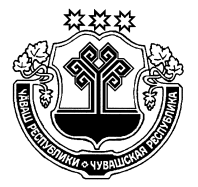 ПРИКАЗ  23.11.2023 № 233 Улат`р  хули                                                                     г. Алатырь                                                                                                             О проведении муниципального этапа XXIXРеспубликанских интеллектуальныхигр младших школьниковС целью выявления среди обучающихся 4 классов детей с высокими интеллектуальными способностями и повышенной мотивацией к самостоятельной познавательной деятельности при обучении в начальной школе по основным учебным предметам,  п р и к а з ы в а ю:Провести муниципальный этап XXIX Интеллектуальных игр для учащихся 4 классов 19 декабря 2023 года на базе Алатырского филиала ФГБОУ ВО «Чувашский государственный университет имени И.Н. Ульянова». Начало мероприятия в 10.00 ч.	Утвердить:2.1.Положение.2.2.Состав оргкомитета по проведению XXIX Интеллектуальных игр (приложение 2).2.3. Состав жюри по проверке работ (приложение 3).3. Методическому кабинету  (Решке Т.В.):3.1.Сформировать предметно-методические комиссии для разработки заданий по предметам для проведения муниципального этапа XXIX Республиканских интеллектуальных игр младших школьников с учётом методических рекомендаций по разработке заданий и требований центральных предметно-методических комиссий (приложение 4).3.2.Осуществлять координацию проведения муниципального этапа XXIX Республиканских интеллектуальных игр младших школьников.4. Обеспечить информационную безопасность и объективность процедуры проведения     муниципального этапа XXIX Республиканских интеллектуальных игр младших школьников.5. Руководителям  общеобразовательных организаций:5.1. Обеспечить сбор и хранение заявлений родителей (законных представителей) обучающегося, заявившего о своем участии в муниципальном этапе XXIX Республиканских интеллектуальных игр младших школьников, в срок не менее чем за 10 рабочих дней до начала интеллектуальных игр младших школьников в письменной форме,  ознакомить с Положением проведения и предоставления организатору муниципального этапа XXIX Республиканских интеллектуальных игр младших школьников согласия на публикацию работы своего несовершеннолетнего ребенка, в том числе в информационно-телекоммуникационной сети «Интернет» (протокол).5.2. Обеспечить участие обучающихся в муниципальном этапе XXIX Республиканских интеллектуальных игр младших школьников.6. Контроль за исполнением данного приказа  возложить на заместителя начальника отдела образования Харитонову В.Ю. Начальник отдела образования                                                                               А.С. КатаевПриложение № 2к приказу отдела образованияадминистрации Алатырского муниципального округаот 23.11. 2023 № 233Состав оргкомитета по проведениюмуниципального этапа XXIX  Республиканских интеллектуальных игрмладших школьников1.Решке Т.В., старший методист методического кабинета отдела образования  администрации Алатырского муниципального округа, председатель;2.Пальцева Н.И., методист методического кабинета отдела образования администрации Алатырского муниципального округа;3. Милкина М.М., методист методического кабинета отдела образования  администрации Алатырского муниципального округа;4.Шигаева Е.В., учитель начальных классов МБОУ «Чуварлейская средняя общеобразовательная школа», руководитель РМО учителей начальных классов;5.Захарова Е.А., заместитель директора по учебно-воспитательной работе МБОУ «Кувакинская ООШ»;6.Шишуева Н.А., заместитель директора по учебно-воспитательной работе МБОУ «Чуварлейская СОШ»;7.Барменкова М.И., заместитель директора по учебно-воспитательной работе МБОУ «Ахматовская СОШ»;8.Сидорова Н.М., заместитель директора по учебно-воспитательной работе МБОУ «Стемасская ООШ»;9.Хадарова Г.В., заместитель директора по учебно-воспитательной работе МБОУ «Сойгинская СОШ»;10.Степанова Н.Л., заместитель директора по учебно-воспитательной работе МБОУ «Новоайбесинская СОШ»;11.Разбойкина Л.А., заместитель директора по учебно-воспитательной работе МБОУ «Староайбесинская СОШ»;12.Голюшова Е.В., заместитель директора по учебно-воспитательной работе МБОУ «Кирская СОШ»;13.Горюнова  С.А., заместитель директора по учебно-воспитательной работе МБОУ «Атратская СОШ»;14.Сетямина Д.И., заместитель директора по учебно-воспитательной работе МБОУ «Алтышевская СОШ»;15.Кулькова О.В., заместитель директора по учебно-воспитательной работе МБОУ «Алтышевская ООШ»;16.Воробьева Р.В., заместитель директора по учебно-воспитательной работе МБОУ «Первомайская СОШ».Приложение 3к приказу отдела образования администрации Алатырского муниципального округаот 23.11.2023 г. №  233Состав жюри по проверке работXXIX Республиканских интеллектуальных игрмладших школьниковШигаева Е.В., учитель начальных классов МБОУ «Чуварлейская СОШ».Угоднова Н.Н., учитель начальных классов МБОУ «Сойгинская СОШ».Плужникова А.В., учитель начальных классов МБОУ «Алтышевская СОШ».Лубашкина В.Г.,  учитель начальных классов МБОУ «Староайбесинская СОШ».Поверенова Н.В., учитель начальных классов МБОУ «Новоайбесинская СОШ».Туйцына Л.И., учитель начальных классов МБОУ «Ахматовская СОШ».Савина М.М., учитель начальных классов МБОУ «Алтышевская ООШ».Савинова Е.А, учитель начальных классов МБОУ «Стемасская ООШ».Приложение 4к приказу отдела образования администрации Алатырского муниципального округаот 23.11.2023 г. №  233Состав предметно-методической комиссииКомиссия по математике:Сафейкина Е.Г., учитель начальных классов МБОУ «Первомайская СОШ».Комиссия по русскому языку:Тигинова Г.П., учитель начальных классов МБОУ «Сойгинская СОШ»;Фадеева Т.В., учитель начальных классов МБОУ «Сойгинская СОШ».Комиссия по литературному чтению:Круглова Е.К., учитель начальных классов МБОУ «Кирская СОШ».Комиссия по окружающему миру:Четкина Г.В., учитель начальных классов МБОУ «Атратская СОШ».Комиссия по чувашскому языку:Круглова С.В., учитель начальных классов МБОУ «Новоайбесинская СОШ»;Поверенова Н.В., учитель начальных классов МБОУ «Новоайбесинская СОШ».Комиссия по чувашской литературе:Лубашкина В.Г., учитель начальных классов МБОУ «Староайбесинская СОШ»;Маруськина Е.П., учитель начальных классов МБОУ «Староайбесинская СОШ».